  MADONAS NOVADA PAŠVALDĪBA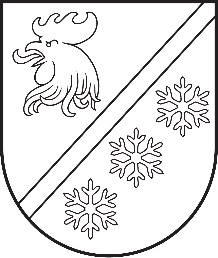 Reģ. Nr. 90000054572Saieta laukums 1, Madona, Madonas novads, LV-4801 t. 64860090, e-pasts: pasts@madona.lv ___________________________________________________________________________MADONAS NOVADA PAŠVALDĪBAS DOMESLĒMUMSMadonā2024. gada 30. aprīlī						        	     		           Nr. 283								                  (protokols Nr. 7, 47. p.)				Par dalīto atkritumu laukumu izveidiSIA “Madonas namsaimnieks” (turpmāk – Sabiedrība) valdes loceklis Oskars Janovičs informē Madonas novada pašvaldību par sekojošo:1. Ņemot vērā Madonas novada iedzīvotāju aktīvo iesaistīšanos dalīto atkritumu šķirošanā un nepieciešamību nodrošināt Madonas novada iedzīvotājiem un juridiskajām personām šķirošanas iespēju Sabiedrība informē Madonas novada pašvaldību, kā kapitāldaļu turētāju, ka pastāv iespēja konkursa kārtībā  piesaistīt Eiropas Savienības līdzfinansējumu dalīto atkritumu laukumu izveidē. Atbalsts tiek piešķirts Ministru kabineta 2024. gada 26. marta noteikumu Nr. 197 “Eiropas Savienības kohēzijas politikas programmas 2021.–2027. gadam 2.2.2. specifiskā atbalsta mērķa “Pārejas uz aprites ekonomiku veicināšana” 2.2.2.2. pasākuma “Atkritumu dalītā vākšana” projektu iesniegumu pirmās atlases kārtas īstenošanas noteikumu” ietvaros. Ir apzinātas vietas Cesvainē, Lubānā un Ērgļos, kur šādus laukumus varētu izveidot.2. Sabiedrība arī turpmāk motivēs un informēs Madonas novada iedzīvotājus par iespējām šķirot atkritumus, jo atšķirojot otrreiz pārstrādājamos atkritumus no kopējās sadzīves atkritumu plūsmas, iedzīvotājiem būs iespēja samazināt ikmēneša mājsaimniecības izdevumus par atkritumu apsaimniekošanu.3. Dalīto atkritumu laukuma izveidošanas un ierīkošanas prasības regulē Ministru kabineta noteikumi Nr. 788 “Noteikumi par atkritumu savākšanas un šķirošanas vietām”. Kā arī atbilstoši būvniecību regulējošiem normatīvajiem aktiem laukuma izbūvei ir nepieciešams izstrādāt  būvniecības ieceres dokumentāciju (turpmāk – dokumentācija). Sabiedrība ir apzinājusi dokumentācijas izstrādāšanas izmaksas un tās sastāda – 3110,00 EUR bez PVN par vienu laukumu.4. Atkritumu apsaimniekošanas likuma 8. panta 1. punkta 5. apakšpunktu nosaka, ka Pašvaldība var ieguldīt līdzekļus atkritumu apsaimniekošanas sistēmas izveidē un uzturēšanā atbilstoši atkritumu apsaimniekošanas valsts plānam un reģionālajiem plāniem.Pamatojoties uz augstākminēto SIA “Madonas namsaimnieks” lūdz Madonas novada pašvaldību piešķirt finansējumu un palielināt Sabiedrības pamatkapitālu par 9330,00 EUR bez PVN, PVN – 1959,30 EUR, kopā ar PVN – 11289,30 EUR. Noklausījusies sniegto informāciju, ņemot vērā 17.04.2024. Uzņēmējdarbības, teritoriālo un vides jautājumu komitejas un 23.04.2024. Finanšu un attīstības komitejas atzinumus, atklāti balsojot: PAR – 14 (Agris Lungevičs, Aigars Šķēls, Artūrs Čačka, Arvīds Greidiņš, Gatis Teilis, Gunārs Ikaunieks, Iveta Peilāne, Kaspars Udrass, Māris Olte, Rūdolfs Preiss, Sandra Maksimova, Valda Kļaviņa, Vita Robalte, Zigfrīds Gora), PRET - NAV, ATTURAS - NAV, Madonas novada pašvaldības dome NOLEMJ:Piešķirt SIA “Madonas namsaimnieks” finansējumu 11289,00 euro (vienpadsmit tūkstoši divi simti astoņdesmit deviņi euro un 00 centi) dalīto atkritumu laukumu izveidei Cesvainē, Lubānā un Ērgļos, palielinot SIA “Madonas namsaimnieks” pamatkapitālu par 11289,00 euro (vienpadsmit tūkstoši divi simti astoņdesmit deviņi euro) bez jaunu dalībnieku uzņemšanas, pretī saņemot jaunu attiecīgo daļu skaitu.Uzdot SIA “Madonas namsaimnieks” valdes loceklim veikt Latvijas Republikā spēkā esošajos normatīvajos aktos noteiktās darbības pamatkapitāla palielināšanai un šo izmaiņu reģistrācijai Latvijas Republikas Uzņēmumu reģistrā.Uzdot pašvaldības izpilddirektoram nodrošināt kontroli šī lēmuma izpildei.Finansējumu piešķirt no Madonas novada pašvaldības dabas resursa nodokļa un piešķirto finansējumu apmaksāt ne vēlāk kā 10 (desmit) darba dienu laikā no lēmuma spēkā stāšanās dienas.Domes priekšsēdētājs					             A. Lungevičs	Janovičs 29487481Pujats 64807321 